Certificate of Participation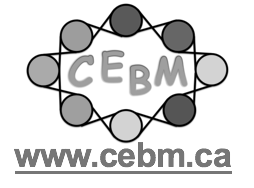 The Child Who Is Resistant